הצעות למשימות לשכבה צעירה:לפתוח קבוצת ווטסאפ עם כמה שיותר ילדים מהכיתה.לצלם כמה שיותר פריטים אדומים וכחולים בתמונה אחת.לצלם טיקטוק לשיר החדש "רצה שמועה".לכתוב את השם שלכם בעזרת חטיפיםלצלם את עצמכם נותנים טיפ טוב למשהו שאפשר לעשות בזמן הבידוד בביתלעשות סלפי עם כל מי שבבית לובשים כמה שיותר בגדים.לצלם את עצמך צופה באולפן כחול אדום!לעשות שיחת וידאו עם חבר קבוצה ולצלם מסךלחקות 2 אימוג'ים שוניםלנחש מה השיר לפי האימוג'ים וכל אחד מצטלם כשהוא שר את השורה מהשיר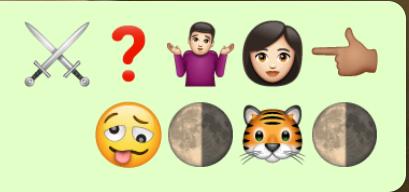                                                   (תגידי לי מה את עושה על מה את נלחמת? חצי נמרה חצי מטומטמת)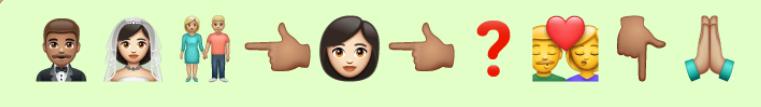                                                                                   (בואי נהיה הזוג הזה, אם את הסוג הזה חתונה)להצטלם עם שלט "כולם באים מחר לפעולה בזום!!"הצעות למשימות לשכבה מתבגרת:לפתוח קבוצת ווטסאפ עם כמה שיותר חברים, גם כאלה שלא מגיעים לפעולות בדר"כ.לצלם כמה שיותר פריטים אדומים וכחולים בתמונה אחת.לצלם טיקטוק לשיר החדש "רצה שמועה".לכתוב את השם שלכם בעזרת חטיפיםלהשיג סרטון של מישהו מפורסם שיגיד "אין על הנוער העובד והלומד" (100 נקודות) / לצלם סרטון של מישהו מהמשפחה שיגיד "אין על הנוער העובד והלומד" (20 נקודות)לעשות סלפי עם כל מי שבבית לובשים כמה שיותר בגדים.לצלם את עצמך עושה פליפ עם בקבוקלעשות שיחת וידאו עם חבר קבוצה ולצלם מסךמשימה קבוצתית- לעשות בזום לב עם הידיים של כולם ושמישהו יצלםלנחש מה השיר לפי האימוג'ים וכל אחד מצטלם כשהוא שר את השורה מהשיר                                                     (תגידי לי מה את עושה על מה את נלחמת? חצי נמרה חצי מטומטמת)                                                                                    (בואי נהיה הזוג הזה, אם את הסוג הזה חתונה)לכתב על דף "נותנים פייט לקורונה" ולהצטלם עם הדף